                                                                                                                                                                                                                                        Favorite BHPCNS Songs for SeptemberThe More We Get TogetherThe more we get together, together, together (play, sing, laugh)The more we get together, the happier we’ll be (with James, and Peter, and Lucy and etc.)For your friends are my friends and my friends are your friends.The more we get together, the happier we will be. The Itsy Bity SpiderThe itsy bitsy spider went up the water spout
Down came the rain and washed the spider out
Out came the sun and dried up all the rain
And the itsy bitsy spider went up the spout again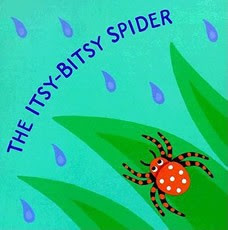 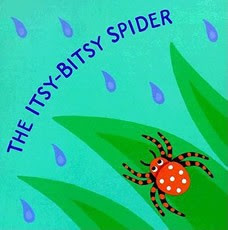 Oh, look out, here he comes againThe itsy bitsy spider went up the water spout
Down came the rain and washed the spider out
Out came the sun and dried up all the rain
And the itsy bitsy spider went up the spout again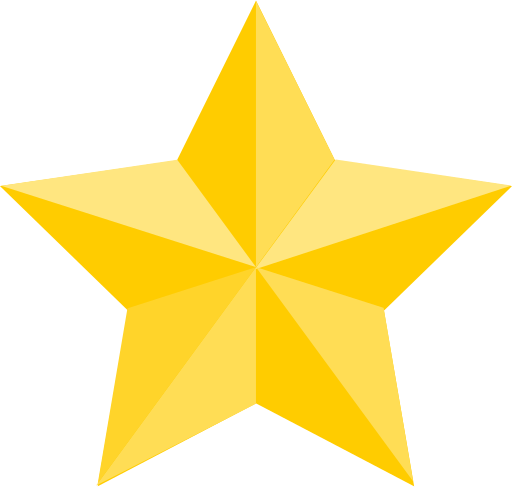 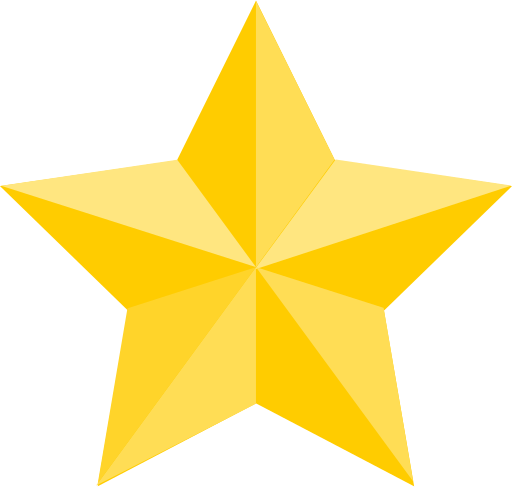 Twinkle Twinkle Little StarTwinkle, twinkle, little star,
How I wonder what you are.
Up above the world so high,
Like a diamond in the sky.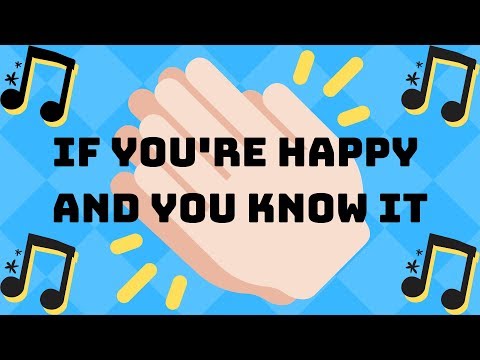 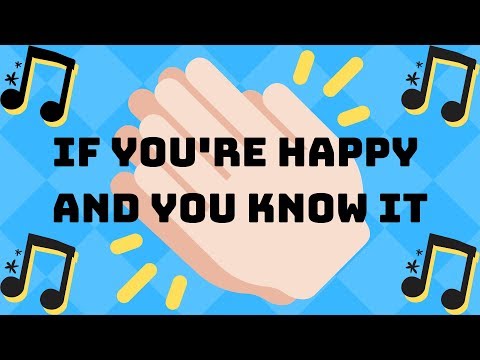 If You Are Happy and You Know ItIf you are happy and you know it, clap your hands.If you are happy and you know if, clap your hands. If you are happy and your know it, Then your face will surely show it.If you are happy and you know it clap your hands. (repeat with stomp your feet, shout hooray, do all three)If You Want to See a StarSung to the tune of If You Are Happy and You Know ItIf you want to see a star, look at me, look at me, look at meI am special you will see, there is no one quite like meIf you want to see a star, look at me. Open Shut ThemOpen shut them, open shut them, give a little clapOpen shut them, open shut them, put them in your lapCreep them, creep them, right up to your chinOpen up your little mouth, but do not let them in.The Doors of the School Sung to the Tune of the Wheels on the BusThe doors of the school go open and shut, open and shut, open and shutThe doors of the school go open and shut every single day.The teachers at the school say, “Come on in. Come on in. Come on in.”The teachers at the school say, “Come on in” every single day.The mommies at the school say, “Be back soon. Be back soon. Be back soon.”The mommies at the school say, “Be back soon” every single day. The children at the school say, “We’ll have fun. We’ll have fun. We’ll have fun.”The children at the school say, “We’ll have fun” every single day. The FingerbandThe fingerband is coming to town(3x) (hands moving from begind back to front)The fingerband is coming to town so early in the morning.This is the way they march and march(3x) (stretch out legs and march hands on legs)This is the way they march and march so early in the morning.This is the way they play their drums(3x) (open arms wide and clap hands together)This is the way they play their drums so early in the morning.This is the way they wear their hats(3x) (pointy fingers together above the head)This is the way they wear their hats so early in the morning.The fingerband is going away(3x) (hands move behind the back)The fingerband is going away so early in the morning.The fingerband has gone away(3x) (whisper)The fingerband has gone away so early in the morning.ABC Song
A - B - C - D - E - F - G
H - I - J - K - L - M - N - O - P
Q - R - S - T - U- V,
W - X - Y and Z.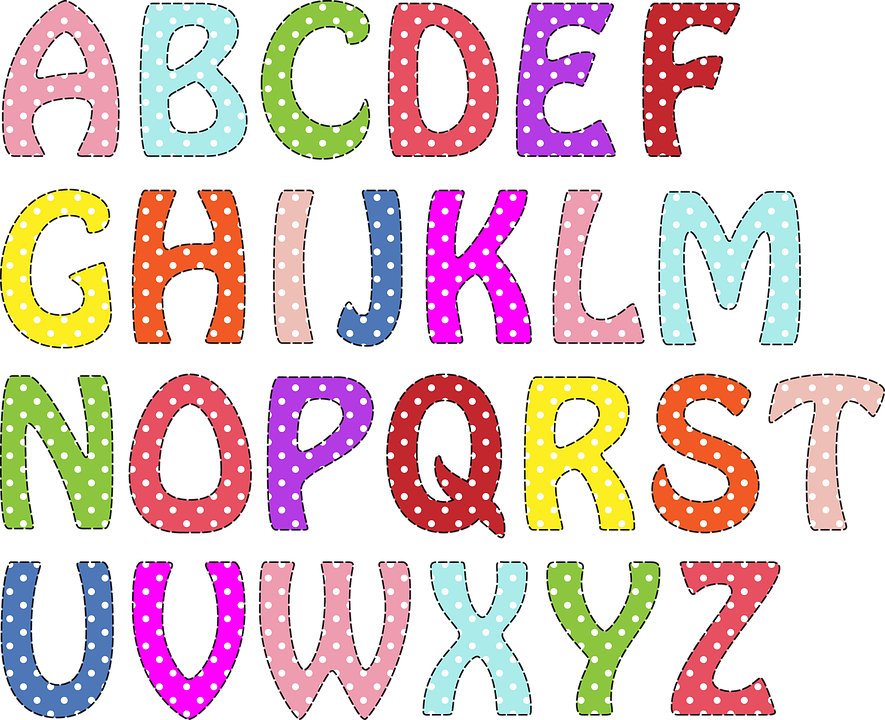 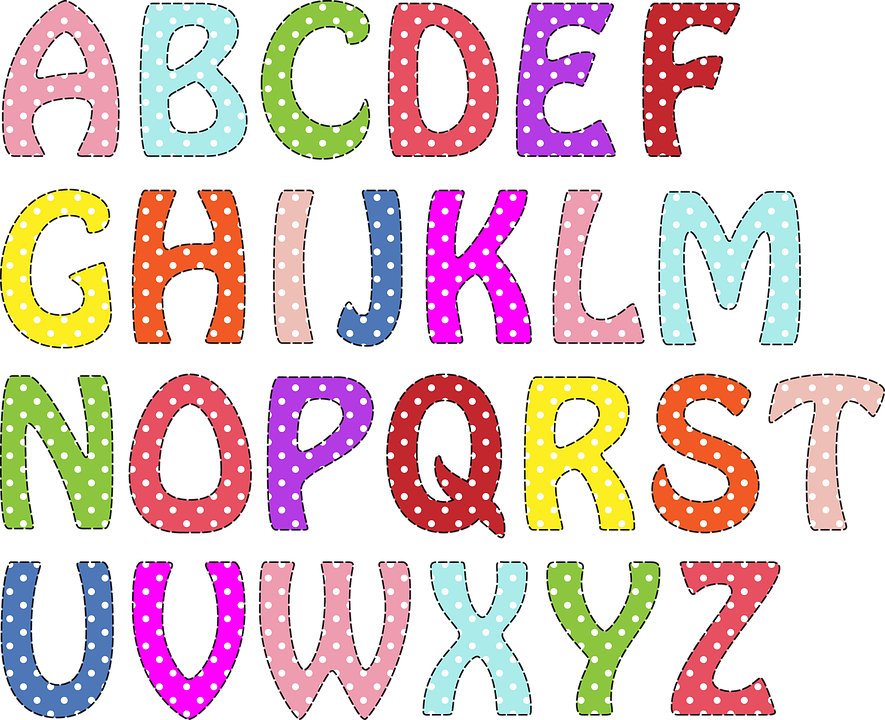 Now I know my ABC's
Next time won't you sing with me.YELLOW SongSung to the Tune of If You’re Happy and you Know ItY-E-L-L-O-W spells yellowY-E-L-L-O-W spells yellowLike the early morning sunWhen the day has just begunY-E-L-L-O-W spells yellowBLUE SongSung to the Tune of Are you SleepingB-L-U-EB-L-U-EThat spells BlueThat spells BlueBlueberries are BlueEyes & Skies are tooBlue, Blue, BlueGREEN SongSung to the Tune of BINGOThere is a color that I know and Green is its name-oG-R-E-E-NG-R-E-E-NG-R-E-E-NAnd Green is its name-o